ФЕДЕРАЛЬНОЕ ГОСУДАРСТВЕННОЕ БЮДЖЕТНОЕ ОБРАЗОВАТЕЛЬНОЕ УЧРЕЖДЕНИЕ ВЫСШЕГО ОБРАЗОВАНИЯ «КРАСНОЯРСКИЙ ГОСУДАРСТВЕННЫЙ МЕДИЦИНСКИЙ УНИВЕРСИТЕТ ИМЕНИ ПРОФЕССОРА В.Ф. ВОЙНО-ЯСЕНЕЦКОГО» МИНИСТЕРСТВА ЗДРАВООХРАНЕНИЯ РОССИЙСКОЙ ФЕДЕРАЦИИКафедра онкологии и лучевой терапии с курсом ПОЗаведующий кафедрой: Д.м.н, профессор, Зуков Руслан Александрович РЕФЕРАТна тему:Колоректальный рак. Профилактика и лечение.Выполнила: клинический ординатор 1 года специальности ОНКОЛОГИЯ Комарова Вера Сергеевна Проверил: кафедральный руководитель ординатора к.м.н., доцент, Гаврилюк Дмитрий ВладимировичКрасноярск20231.Анатомия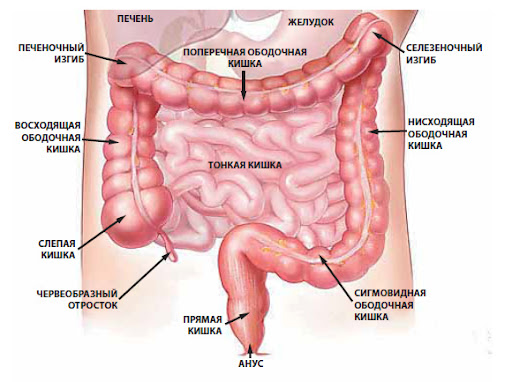 2. ЭпидемиологияКолоректальный рак составляет 15% от всех впервые диагностированных злокачественных опухолей все локализаций, и 30% из этого числа составляет рак прямой кишки. Каждый год в США отмечается около 150 тысяч новых случаев колоректального рака.Большинство пациентов с раком прямой кишки старше 50 лет. У лиц с семейным полипозом толстой кишки и неспецифическим язвенным колитом рак прямой кишки может развиваться раньше. Средний возраст возникновения рака прямой кишки - 60 лет.Некоторые авторы указывали, что рак правых отделов толстой кишки встречается чаще, однако по данным Рh.Rubin это связано с тем, что 50% диагнозов колоректального рака ставится на основании ректороманоскопии. 24% колоректального рака приходится на восходящую ободочную кишку, 16% - поперечно ободочную кишку, 7% - на нисходящую кишку, 38% - на сигмовидную, 15% - прямую кишку.3. Факторы риска возникновения колоректального ракаДиетаВысокое содержание в рационе мяса (росту случаев колоректальных карцином в развитых странах способствуют увеличение в пищевом рационе содержания мяса, особенно говядины и свинины, и уменьшение клетчатки) и животного жира ускоряет рост кишечных бактерий, вырабатывающих канцерогены. Это процесс способны стимулировать соли желчных кислот. Природные витамины А, С и Е инактивируют канцерогены, а турнепс и цветная капуста индуцируют экспрессию бензпирен гидроксилазы, способной инактивировать поглощенный канцерогены.Отмечено резкое снижение случаев заболевания среди вегетарианцев.Высока частота колоректальных карцином среди работников абсестных производств, лесопилок.Генетические факторыВозможность наследственной передачи доказывает наличие семейных полипозных синдромом и возрастание (в 3-5 раз) риска развития колоректальной карциномы среди родственников первой степени родства больных с карциномой или полипами.Прочие факторы рискаЯзвенный колит, особенно панколит и заболевание давностью более 10 лет (10% риск).Болезнь КронаРак, аденома толстой кишки в анамнезеСиндром полипоза: диффузный семейный полипоз, одиночные и множественные полипы, ворсинчатые опухоли.Рак женских гениталий или молочной железы в анамнезе.Синдромы семейного рака.Иммунодефициты.4. ТNM классификацияПримечание: прямое распространение при Т4 включает распространение на другие сегменты ободочной и прямой кишок путем прорастания серозы, например, врастание опухоли слепой кишки в сигмовидную.N Регионарные лимфатические узлы.М отдаленные метастазыГруппировка по стадиям.Примечание: стадия В по Dukes больше коррелирует с Т3 N0М0 и меньше с Т4 N0М0, так же как стадия С по Dukes (любая Т N1М0 и любая Т N2М0)Анальный канал.N Регионарные лимфатические узлы.М - отдаленные метастазыГруппировка по стадиямМакроскопические формы рака ободочной и прямой кишки.Экзофитная - опухоли, растущие в просвет кишкиБлюдцеобразная - опухоли овальной формы с приподнятыми краями и плоским дном.Эндофитная - опухоли, инфильтрирующие стенку кишки, не имеющие четких границ.Гистологическая классификация.Метастазирование.Поражение лимфатических узлов стенки кишкиПоражение внутритазовых лимфатических узловГематогенное метастазирование: чаще в печень и легкие.Симптоматика ректального рака.Кровотечение - 65-90%. Кровотечение проявляется примесью крови и слизи в стуле. При геморрое кровотечение, как правило, в конце акта дефекации, "струйкой".Боль - 10-25%Кишечный дискомфорт 45-80% и нарушение функции кишки - запор.Изменение стула и тенезмы.5.ДиагностикаРектальное исследование помогает установить диагноз ректального рака в 65-80% случаев. Пальцевое исследование позволяет определить наличие опухоли, характер ее роста, связь со смежными органами.Ирригоскопия (контрастное исследование толстой кишки с барием) позволяет установить локализацию, протяженность опухоли и ее размеры.Эндоскопия с биопсией:Ректороманоскопия с биопсией опухоли обязательна для верификации диагнозаКолоноскопияЭндоректальное УЗИ (при раке прямой кишки) позволяет определить прорастание опухоли в смежные органы (влагалище, предстательную железу).КТ и УЗИ, сцинтиграфия печени. Проводят для исключения часто встречающихся метастазов в этот орган.При подозрении на острую кишечную непроходимость необходима обзорная рентгенография органов брюшной полости.Лапароскопия показана для исключения генерализации злокачественного процесса.Проба на скрытую кровь. У больных с высоким риском следует часто проводить двойную пробу на скрытую крови в кале и тщательно обследовать при необъяснимой кровопотере.Определение Кэаг не применяют для скрининга, но метод может быть использован при динамическом наблюдении больных с карциномой толстой кишки в анамнезе; повышенный титр указывает на рецидив или метастазирование.Скрининговые тесты.Среди всего населения: ректальное исследование, клинический анализ крови, после 40 лет ректороманоскопия каждые 3-5 лет.Среди населения с колоректальным раком у родственников: ректороманоскопия каждые 3-5 лет начиная с 35 лет, контрастное исследование толстой кишки каждые 3-5 лет.Пациенты с язвенным колитом более 10 лет нуждаются в резекции толстой кишки, и ежегодной колоноскопии с биопсией.Пациенты с семейным полипозом - резекция толстой кишки, исследование кишки через каждые 6 месяцев.6.ЛечениеХирургическое вмешательство при раке толстой кишки - метод выбора. Выбор характера хирургического вмешательства зависит от локализации опухоли, наличия осложнений или метастазов, общего состояния больного. При отсутствии осложнений (перфорация или непроходимость) и отдаленных метастазов выполняют радикальную операцию - удаление пораженных отделов вместе с брыжейкой и регионарным лимфатическим аппаратом.Виды операций при раке прямой кишки.При расположении опухоли в дистальной части прямой кишки и на расстоянии менее 7 см от края заднего прохода в любой стадии заболевания (вне зависимости от анатомического типа и гистологического строения опухоли) - брюшно-промежностная экстирпация прямой кишки (операция Майлса).Сфинктеросохраняющие операции можно выполнить при локализации нижнего края опухоли на расстоянии 7 см от края заднего прохода и выше.Брюшно-анальная резекция прямой кишки с низведением дистальных отделов ободочной кишки возможна при опухоли, расположенной на расстоянии 7-12 см от края заднего прохода.Передняя резекция прямой кишки производится при опухолях верхнеампуллярного и ректосигмоидного отделов, нижний полюс которых располагается на расстоянии 10-12 см от края заднего прохода.При малигнизированных полипах и ворсинчатых опухолях прямой кишки выполняют экономные операции: трансанальное иссечение или электрокоагуляцию опухоли через ректоскоп, иссечение стенки кишки с опухолью с помощью колотомии.Комбинированное лечение.Дооперационная радиотерапия рака прямой кишки снижает биологическую активность опухоли, уменьшает ее метастазирование и количество послеоперационных рецидивов в зоне оперативного вмешательства.Роль химиотерапии в лечении рака толстой кишки до конца не изучена.7. ПрогнозОбщая 10-летняя выживаемость составляет 45% и за последние годы существенно изменилась. При раке, ограниченном слизистой оболочкой (часто выявляют при проведении пробы на скрытую кровь или при колоноскопии), выживаемость составляет 80-90%; при опухолях, ограниченных региональными лимфатическим узлами, - 50-60%. Основные факторы, влияющие на прогноз хирургического лечения рака толстой кишки: распространенность опухоли по окружности кишечной стенки, глубина прорастания, анатомическое и гистологическое строение опухоли, регионарное и отдаленное метастазирование.После резекции печени по поводу изолированных метастазов 5-летняя выживаемость составляет 25%. После резекции легких по поводу изолированных метастазов 5-летняя выживаемость составляет 20%.

8. Список литературы1. 52. Гатауллин И.Г., Ильинская О.Н., Зеленихин П.В., Гатауллин Б.И. Анализ микробиома опухолей у пациентов с колоректальным // Исследования и практика в медицине. ― 2018. ― Т. 5, №S2. ― С. 59.2. https://www.km.ru3. file:///C:/Users/GavrilyukDV/Downloads/kolorektalnyy-rak-epidemiologiya-i-faktory-riska.pdf-2023ТПервичная опухольТХНедостаточно данных для оценки первичной опухолиТisПреинвазивная опухоль не определяетсяТ1Опухоль инфильтрирует стенку кишки до подслизистойТ2Опухоль инфильтрирует мышечный слой стенки кишкиТ3Опухоль инфильтрирует субсерозу или ткань неперитонизированных участков ободочной и прямой кишокТ4Опухоль прорастает висцеральную брюшину или непосредственно распространяется на соседние органы и структурыNХНедостаточно данных для оценки регионарных лимфатических узловN0Нет признаков метастатического поражения регионарных лимфоузловN1Метастазы в 1-3 -х периколических или периректальных лимфатических узлахN2Метастазы в 4 и более периколических или периректальных лимфатических узлахN3Метастазы в лимфатических узлах, расположенных вдоль любого из указанных сосудовПо DukesСтадия 0ТisN0М0Стадия 1Т1N0М0АТ2N0М0Стадия 2Т3N0М0В1Т4N0М0Стадия 3Любая ТN1М0С1Любая ТN2, N3М0Стадия 4Любая ТЛюбая NМ1ТПервичная опухольТХНедостаточно данных для оценки первичной опухолиТ0Первичная опухоль не определяетсяТisПреинвазивная карциномаТ1Опухоль до 2-х см в наибольшем измерении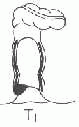 Т2Опухоль до 5 см в наибольшем измеренииТ3Опухоль более 5 см в наибольшем измеренииТ4Опухоль любого размера, прорастающая соседние органы: влагалище, мочеиспускательный канал, мочевой пузырь (вовлечение одного мышечного сфинктера не классифицируется как Т4)NХНедостаточно данных для оценки регионарных лимфатических узловN0Нет признаков метастатического поражения регионарных лимфатических узловN1Метастазы в периректальных лимфатических узлахN2Метастазы в подвздошных или паховых лимфатических узлах с одной стороныN3Метастазы в периректальных и паховых лимфатических узлах и (или) в подвздошных и (или) паховых с обеих сторон.Стадия 0ТisN0М0Стадия 1Т1N0М0Стадия 2Т2N0М0Т3N0М0Стадия 3 АТ4N0М0Т1N1М0Т2N1М0Т3N1М0Стадия 3БТ4N1М0Любая ТN2 N3М0Стадия 4Любая ТЛюбая NМ1Злокачественные опухолиВстречаемостьАденокарцинома90-95%Муцинозная аденокарцинома10%Перстневидно-клеточная карцинома4%Сквамозно-клеточная карциномаМенее 1%Аденосквамозная карциномаМенее 1%Недифференцированная карциномаМенее 1 %Неклассифицируемая карциномаМенее 1%